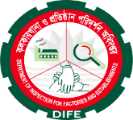 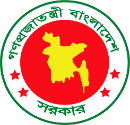 													পূর্ণমাণ	         -  ১০০ 													প্রতি দফায় নম্বর  -  ০২ চেকলিস্ট (শিপ ব্রেকিং ও শিপ বিল্ডিং ইয়ার্ড)প্রথম খন্ড ক. সাধারণ তথ্যাবলী–দোকানের নাম : ------------------------------------------------------------------------------------------------------------------------------------------------------------ পূর্ণ ডাক ঠিকানা	: --------------------------------------------------------------------------------------------------------------------------------------------------------------ডাকঘর		: -----------------------------------------------------------থানা : ------------------------------------------------------------------------------------------------ উপজেলা 	: -------------------------------------------------------------------------জেলা : ---------------------------------------------------------------------------------------------------মোবাইল নং : ----------------------------------------- ----------------------------ফোন নং : ---------------------------------------------------------------------------------------------------E-mail	: ------------------------------------------------------------------------------------------------------------------------------------------------------------------------ প্রধান কার্যালয়  : ------------------------------------------------------------------------------------------------------------------------------------------------------------- পূর্ণ ডাক ঠিকানা	: ------------------------------------------------------------------------------------------------------------------------------------------------ ------------ ডাকঘর		: -----------------------------------------------------------থানা : ------------------------------------------------------------------------------------------------উপজেলা 	: ------------------------------------------------------জেলা : ----------------------------------------------------------------------------------মোবাইল নং 	: ----------------------------------------- ------------ ফোন নং : ---------------------------------------------------------------------------ব্যবস্থাপনা কর্তৃপক্ষের তথ্য - রেজিস্ট্রেশন –ব্যবসার ধরণ: ------------------------------------------------ -------------------------------------------------------------------------------------------------------------------- পূর্বের পরিদর্শনের উপর গৃহীত ব্যবস্থা (প্রযোজ্য হলে) : -------------------------------------------------------------------------------------------------------------জনবল সংক্রান্ত- পরিদর্শনের তারিখে উপস্থিত শ্রমিক / কর্মচারীর সংখ্যা – পুরুষঃ ------------------------জন,   নারীঃ -----------------------   জন,    কিশোর শ্রমজীবীঃ  ------------------- জন জনবল সরবরাহকারী ঠিকাদারের তথ্য (প্রযোজ্য ক্ষেত্রে)- প্রতিষ্ঠানের নাম - ------------------------------------------------------- ঠিকানাঃ --------------------------------------------------------------------------------------------------------লাইসেন্স নং     - -------------------------------------------------------- খ. ভবন সংক্রান্ত তথ্যদোকান / মার্কেট ভবনের মালিকের নাম ও পরিচিতি - ---------------------------------------------------------------------------------------------------------------------------------------- ভবনটির ধরণ     (Type)			-   Purpose / Converted / Shared ভবনটির নক্সা অনুমোদনকারী কতৃপক্ষের নামঃ-------------------------------------অনুমোদন নং-----------------------------------------------------তারিখ----------------------------------ভবনের তলার সংখ্যা:---------------------------------------------------------------------------------------------------------------------------------------------বৈদ্যুতিক সাব:-স্টেশনের অবস্থান 	 - ------------------------------ ------------------------------------------------------------- ----------------------------------------------জেনারেটরের অবস্থান - ---------------------------------------------------------------------------------------ভবন ও অন্যান্য কাঠামো বাহ্যিক পরিদর্শনের উপর মন্তব্য - ----------------------------------------------------------------------------------------------------------------------------------- দ্বিতীয় খন্ড ১। নিয়োগ ও চাকুরীর শর্তাবলী:								                (২) পূর্ণ প্রতিপালন, (১) আংশিক প্রতিপালন, (০) নগণ্য প্রতিপালন ২। কিশোর শ্রমিক নিয়োগ সংক্রান্ত - 									  (২) পূর্ণ প্রতিপালন, (১) আংশিক প্রতিপালন, (০) নগণ্য প্রতিপালন৩.ক।  পেশাগত স্বাস্থ্য  সংক্রান্ত-                                                                                                                (২) পূর্ণ প্রতিপালন, (১) আংশিক প্রতিপালন, (০) নগণ্য প্রতিপালন৩.খ। পেশাগত  নিরাপত্তা সংক্রান্ত-                                                                                                              (২) পূর্ণ প্রতিপালন, (১) আংশিক প্রতিপালন, (০) নগণ্য৪। পেশাগত দুঘর্টনা, ক্ষতিপূরণ ও সেইফটি কমিটি সংক্রান্তঃ                                                     (২)- পূর্ণ প্রতিপালন, (১)-সাধারণ প্রতিপালন,  (০)- নগণ্য প্রতিপালন বা প্রতিপালনবিহীন৫। কল্যাণমূলক ব্যবস্থা সংক্রান্ত	:                                                                   (২)- পূর্ণ প্রতিপালন, (১)-আংশিক প্রতিপালন,  (০)- নগণ্য প্রতিপালন বা প্রতিপালনবিহীন৬।কর্মঘন্টা ও ছুটি সংক্রান্ত: :                                                                                    (২)- পূর্ণ প্রতিপালন, (১)-আংশিক প্রতিপালন,  (০)- নগণ্য প্রতিপালন বা প্রতিপালনবিহীন৭। মজুরী ও মজুরী পরিশোধ সংক্রান্ত	:                                                                     (২)- পূর্ণ প্রতিপালন, (১)-আংশিক প্রতিপালন,  (০)- নগণ্য প্রতিপালন বা প্রতিপালনবিহীন৮।  সামাজিকনিরাপত্তা (গ্রুপবীমা, কোম্পানীর মুনাফায় শ্রমিকের অংশগ্রহন ও ভবিষ্যতহবিল) সংক্রান্ত:                         (২) পূর্ণ প্রতিপালন, (১) আংশিক প্রতিপালন, (০) নগণ্য প্রতিপালন৯।  বিবিধ:                                                                                                        (২)- পূর্ণ প্রতিপালন, (১)-আংশিক প্রতিপালন,  (০)- নগণ্য প্রতিপালন বা প্রতিপালনবিহীন** পরিদর্শনের সময় পরীক্ষা-নিরীক্ষার জন্য প্রয়োজনীয় রেকর্ড- রেজিস্টারসমূহ (পরীক্ষিত ও স্বাক্ষরিত হতে হবে)মতামত:গ্রেডিং নির্ণয় :                                                                                                                                                    গ্রেডিং নির্ণয় পদ্ধতি: ব্যবস্থাপনা কর্তৃপক্ষের পক্ষে তথ্য সরবরাহকারীর নাম, পদবি ও স্বাক্ষর:                                                                 পরিদর্শকের নাম, পদবি ও স্বাক্ষর:১.                                                                                                                                                                 ১.২.                                                                                                                                                                ২.         ৩.গণপ্রজাতন্ত্রী বাংলাদেশ সরকারকলকারখানা ও প্রতিষ্ঠান পরিদর্শন অধিদপ্তরশ্রম ও কর্মসংস্থান মন্ত্রণালয়ক্রমিক নংনাম ও পদবীপিতা ও মাতার নামস্থায়ী ঠিকানাজাতীয়তা ও এনআইডি/পাসপোর্ট নংফোন নংই – মেইল১১223344ক্রমিক নংকর্তৃপক্ষের নাম রেজিঃ/ লাইসেন্স নংতারিখনবায়ন ক্যাটাগরি ১কলকারখানা ও প্রতিষ্ঠান পরিদর্শন অধিদপ্তর২ট্রেড লাইসেন্স ৩অগ্নি নিরাপত্তা৪বৈদ্যুতিক সক্ষমতা ৫অন্যান্য (প্রযোজ্যক্ষেত্রে)বর্তমান পরিদর্শনের তারিখ সময়ঃ-  পূর্বাহ্ন / অপরাহ্ন -       	ঘটিকা পূর্ববর্তী পরিদর্শনের তারিখসময়ঃ-  পূর্বাহ্ন / অপরাহ্ন -         	ঘটিকাশ্রমিক / কর্মচারী স্থায়ীঅস্থায়ীশিক্ষানবিশসাময়িকবদলীশিক্ষাধীনমৌসুমীমোটপুরুষ মহিলাকিশোর (১৪-১৮বছর)শিশু (১৪ বছরের নিচে,যদি থাকে)প্রতিবন্ধী মোটক্রমিক নংবাংলাদেশ শ্রম আইন-২০০৬ ও শ্রম বিধিমালা-২০১৫পরিদর্শন / অনুসন্ধানের বিষয়প্রশ্নভিত্তিক প্রাপ্ত মানপ্রশ্নভিত্তিক প্রাপ্ত মানপ্রশ্নভিত্তিক প্রাপ্ত মানপর্যবেক্ষণ / মন্তব্যক্রমিক নংবাংলাদেশ শ্রম আইন-২০০৬ ও শ্রম বিধিমালা-২০১৫পরিদর্শন / অনুসন্ধানের বিষয়২১০পর্যবেক্ষণ / মন্তব্য১ধারা-৩,বিধি-৪চাকরি বিধিমালা আছে কিনা?২ধারা-৩(ক)বিধি-৭ইয়ার্ডে ঠিকাদার সংস্থা কর্তৃক কর্মচারী সরবরাহ করা হয় কিনা এবং ঠিকাদার লাইসেন্স আছে কিনা?৩ধারা-৫, বিধি-১৯কর্মরত শ্রমিকদের নিয়োগপত্র এবং ছবিসহ পরিচয়পত্র আছে কিনা?৪ধারা-৬,৭,৮বিধি-২০,২১,২২কর্মরত সকল শ্রমিকদের সার্ভিস বই সংরক্ষণ করা হয় কিনা?৫ধারা-৯(২), বিধি-২৩আইনের বিধান মোতাবেক নিধারিত ফর্মে শ্রমিক রেজিষ্টার সংরক্ষণ করা হয় কিনা?৬ধারা- ১১, ১৯, ২০, ২২, ২৩, ২৬, ২৭, ২৮, ২৮ক,২৯শ্রমিকের চাকুরির অবসান আইন অনুসারে হয় কিনা?মোট -ক্রমিক নংবাংলাদেশ শ্রম আইন-২০০৬ ও শ্রম বিধিমালা-২০১৫পরিদর্শন / অনুসন্ধানের বিষয়প্রশ্নভিত্তিক প্রাপ্ত মানপ্রশ্নভিত্তিক প্রাপ্ত মানপ্রশ্নভিত্তিক প্রাপ্ত মানপর্যবেক্ষণ / মন্তব্যক্রমিক নংবাংলাদেশ শ্রম আইন-২০০৬ ও শ্রম বিধিমালা-২০১৫পরিদর্শন / অনুসন্ধানের বিষয়২১০পর্যবেক্ষণ / মন্তব্য১ধারা-৩৪(২), বিধি-৩৪কিশোর শ্রমিক (১৪ হতে ১৮ বয়সের কম) থাকলে তাদের শারীরিক স্বক্ষমতার প্রত্যায়ন পত্র গ্রহণ করা হয়েছে কি?২ধারা-৪১, ৪৩,বিধি ৩৫কিশোরদের (১৪ হতে ১৮ বয়সেরকম) কাজের সময়ও সর্বোচ্চ কর্মঘন্টার বিধান মালিক কর্তৃক প্রতিপালিত হয় কিনা?মোট -ক্রমিক নংবাংলাদেশ শ্রম আইন-২০০৬ ও শ্রম বিধিমালা-২০১৫পরিদর্শন / অনুসন্ধানের বিষয়প্রশ্নভিত্তিক প্রাপ্ত মানপ্রশ্নভিত্তিক প্রাপ্ত মানপ্রশ্নভিত্তিক প্রাপ্ত মানপর্যবেক্ষণ / মন্তব্যক্রমিক নংবাংলাদেশ শ্রম আইন-২০০৬ ও শ্রম বিধিমালা-২০১৫পরিদর্শন / অনুসন্ধানের বিষয়২১০পর্যবেক্ষণ / মন্তব্য১ধারা-৫৩(১),বিধি ৪৬স্বাস্থ্যের জন্য অনিষ্টকর বা অস্বস্থিকর এমন ধুলা-বালি, ধোয়া বা দুষিত বস্তু জমা হওয়া ও উহার শ্বসন প্রতিরোধের জন্য কার্যকর ব্যবস্থা গ্রহণ করা হয় কিনা?২ধারা-৫৪,বিধি-৪৭জাহাজের বিভিন্ন বর্জ্য সংশ্লিষ্ট আইনানুগ কর্তৃপক্ষের অনুমোদিত প্রক্রিয়ার মাধ্যেমে দূষণমুক্ত করে অপসারণ করা হয় কিনা?ক্রমিক নংবাংলাদেশ শ্রম আইন-২০০৬ ও শ্রম বিধিমালা-২০১৫পরিদর্শন / অনুসন্ধানের বিষয়প্রশ্নভিত্তিক প্রাপ্ত মানপ্রশ্নভিত্তিক প্রাপ্ত মানপ্রশ্নভিত্তিক প্রাপ্ত মানপর্যবেক্ষণ / মন্তব্যক্রমিক নংবাংলাদেশ শ্রম আইন-২০০৬ ও শ্রম বিধিমালা-২০১৫পরিদর্শন / অনুসন্ধানের বিষয়২১০পর্যবেক্ষণ / মন্তব্য৩ধারা-৫৭,বিধি-৪৯জাহাজের অভ্যন্তরের কর্মস্থলে আলোর ব্যবস্থা সন্তোষজনক আছে কিনা?৪ধারা-৫৮(১),(২),(৩),(৪)বিধি-৫০‘‘পান করার পানি’’ লিখা সম্বলিত পাত্রে সুবিধাজনক স্থানে নিরাপদ ও বিশুদ্ধ পর্যাপ্ত খাবার পানির ব্যবস্থা আছে কিনা এবং প্রয়োজনীয় ঠান্ডা পানি ও ওরাল ডিহাইড্রেশন সরবরাহের ব্যবস্থা আছে কিনা?৫ধারা-৫৯,৯১,বিধি ৫১প্রয়োজনীয় সংখ্যক স্বাস্থ্যসম্মত শৌচাগার ও প্রক্ষালনকক্ষ এবং ধৌতকরণ সুবিধা আছে কিনা এবং আইন বিধি মোতাবেকপরিষ্কার পরিচ্ছন্ন রাখা হয়নি? মোট- ক্রমিক নংবাংলাদেশ শ্রম আইন-২০০৬ ও শ্রম বিধিমালা-২০১৫পরিদর্শন / অনুসন্ধানের বিষয়প্রশ্নভিত্তিক প্রাপ্ত মানপ্রশ্নভিত্তিক প্রাপ্ত মানপ্রশ্নভিত্তিক প্রাপ্ত মানপর্যবেক্ষণ / মন্তব্যক্রমিক নংবাংলাদেশ শ্রম আইন-২০০৬ ও শ্রম বিধিমালা-২০১৫পরিদর্শন / অনুসন্ধানের বিষয়২১০পর্যবেক্ষণ / মন্তব্য১ধারা-৬২(১),বিধি- ৫৫ (১) ও (৭)প্রতিষ্ঠানে পর্যাপ্ত সংখ্যক অগ্নিনির্বাপকযন্ত্র ও সরঞ্জাম কার্যকর ভাবে সংরক্ষন করা হয়েছে কিনা? এবং পরিচালনার ব্যাপারে শ্রমিকদের প্রশিক্ষণ দেয়া হয়েছে কিনা? ২ধারা-৬২(৭)যে সকল কক্ষে বিস্ফোরক বা অতিদাহ্য পদার্থ ব্যবহার করা হয় অথবা গুদামজাত করা হয় সে সকল কক্ষের শ্রমিকদের কি কি করণীয় সে বিষয়ে প্রশিক্ষণ দেয়া আছে কিনা?৩ধারা-৬৮, ৬৯,বিধি-৬০বছরে কমপক্ষে একবার উপযুক্ত ব্যক্তি (DIFE কর্তৃক সনদপ্রাপ্ত)  দ্বারা উত্তোলক যন্ত্রপাতি ও উইঞ্চ পরীক্ষা করিয়া রেকর্ড সংরক্ষণ করা হয় কিনা?৪ধারা- ৭২কর্মক্ষেত্রের চলাচলের পথ ও সিড়ি পরিচ্ছন্ন, প্রশন্ত ও বাধা-বন্ধকহীন কিনা?৫ধারা- ৭৪, বিধি-৬৩আইন অনুমোদিত সর্বোচ্চ ওজনের অতিরিক্ত শ্রমিকদের উত্তোলন, বহন বা স্থানান্তর করতে হয় কি?৬ধারা-৭৫, বিধি-৬৪শ্রমিকগণ চোখের নিরাপত্তামূলক উপযুক্ত সেইফটি চশমা ব্যবহার করা হয় কিনা?৭ধারা-৭৭(১),বিধি-৬৫বিপজ্জনক ধোয়া/ গ্যাসে আক্রন্ত হতে পারে জাহাজের এমন কোন সীমাবদ্ধ স্থানে (কক্ষ, আধার, চৌবাচ্চা, পাইপ, ধূমপথ ইত্যাদি) প্রবেশের ক্ষেত্রে নিরাপত্তা ও সতর্কতামূলক সকল ব্যবস্থা গ্রহণ করা হয় কি? ৮ধারা-৭৭(২)জাহাজের অভ্যন্তরে ধোঁয়া দাহ্য জাতীয় পদার্থ আছে এমন সীমাবদ্ধস্থানে ২৪ ভোল্টের অধিক বহনযোগ্য বৈদ্যুতিক বাতি ব্যবহার করা হয় কিনা?৯ধারা-৭৭(৩)(ক),বিধি-৬৫(২)বিধি দ্বারা নির্ধারিত উপর্যুক্ত কর্তৃপক্ষ কর্তৃক পরীক্ষান্তে জাহাজের কোন সীমাবদ্ধস্থান বিপজ্ঝনক গ্যাস বা ধোঁয়ামুক্ত হয়েছে এমন সনদ আছে কিনা?ক্রমিক নংবাংলাদেশ শ্রম আইন-২০০৬ ও শ্রম বিধিমালা-২০১৫পরিদর্শন / অনুসন্ধানের বিষয়প্রশ্নভিত্তিক প্রাপ্ত মানপ্রশ্নভিত্তিক প্রাপ্ত মানপ্রশ্নভিত্তিক প্রাপ্ত মানক্রমিক নংবাংলাদেশ শ্রম আইন-২০০৬ ও শ্রম বিধিমালা-২০১৫পরিদর্শন / অনুসন্ধানের বিষয়২১০১০ধারা-৭৩(৩)(খ)জাহাজের কোন সীমাবদ্ধ স্থানে কোন ব্যক্তিকে প্রবেশ করাতে হলে উক্ত শ্রমিকদের জন্য শ্বাস-প্রশ্বাসযন্ত্র  সরবরাহ করা হয় কিনা এবংতাহার কোমর বন্ধের জন্য একটি রশি যাহার খোলা প্রাপ্ত উক্ত স্থানের বাহিরে অবস্থানরত কোন ব্যক্তি রহাতে থাকে কিনা?১১ধারা-৭৭(৪)ইয়ার্ডে উপযুক্ত শ্বাস-প্রশ্বাসযন্ত্র, সজ্ঞান করার যন্ত্র, কোমরবন্ধ বা রজ্জু মজুদ আছে কিনা এবংকোন উপযুক্ত ব্যক্তি কর্তৃক সময় সময় পরীক্ষা করা হয় কিনা?১২ধারা-৭৮(৪)জাহাজের যে সব ট্যাংকে কোন বিস্ফোরক বা দাহ্য পদার্থ থাকে বা কোন সময় ছিল সেক্ষেত্রে উহাতে তাপ ব্যবহার করিয়া কাটার কাজ করার পূর্বে উহা অবিস্ফোরক অবস্থায় রুপান্তর করা হয় কিনা?১৩ধারা-৭৮ (ক),বিধি-৬৭ইয়ার্ডে শ্রমিক কর্মচারীদের নিরাপত্তার জন্য উপযুক্ত ও পর্যাপ্ত সংখ্যক ব্যক্তিগত সুরক্ষার সরঞ্জমাদি (PPE) সরবরাহ ও ব্যবহার নিশ্চিত করা এবং এ সংক্রান্ত রেকর্ড বুক সংরক্ষণ করা হয় কিনা?১৪ধারা-৭৮ক(৩),বিধি-৬২(২)ইয়ার্ডে শ্রমিকদের পেশাগত স্বাস্থ্য সুরক্ষা ও সেইফটি নিশ্চিতকরণের জন্য কাজের ঝুঁকি সম্পর্কে শ্রমিকদের প্রশিক্ষণের মাধ্যেমে সচেতন করা হয় কিনা?( শিপব্রেকিং বিধিমালা অনুসারে)মোট- ক্রমিক নংবাংলাদেশ শ্রম আইন-২০০৬ ও শ্রম বিধিমালা-২০১৫পরিদর্শন / অনুসন্ধানের বিষয়প্রশ্নভিত্তিক প্রাপ্ত মানপ্রশ্নভিত্তিক প্রাপ্ত মানপ্রশ্নভিত্তিক প্রাপ্ত মানপর্যবেক্ষণ / মন্তব্যক্রমিক নংবাংলাদেশ শ্রম আইন-২০০৬ ও শ্রম বিধিমালা-২০১৫পরিদর্শন / অনুসন্ধানের বিষয়২১০পর্যবেক্ষণ / মন্তব্য১ধারা ৮০,বিধি ৭৩দুর্ঘটনার নোটিশ প্রেরণ করা হয় কিনা? এবংএতদসঙ্গে রেজিষ্টার সংরক্ষণ করা হয় কিনা?২ধারা ৯০,বিধি-৮০সেইফটি রেকর্ড বুক সংরক্ষণ করা হয় কিনা?৩ধারা ৯০ক,বিধি ৮১, ৮৫৫০ বা ততোধিক শ্রমিক থাকলে, সেফটি কমিটি গঠন করা হয়েছে কি এবংহয়ে থাকলে তা কি শ্রমবিধিমালার তফসিল-৪ অনুযায়ী কার্যক্রম পরিচালনা করছে?৪ধারা-১৫০,বিধি-১৫১আইন ও বিধি মোতাবেক মালিক কর্তৃপক্ষ কর্মকালীন দুর্ঘটনা ও পেশাগত ব্যাধির ক্ষেত্রে শ্রমিকদের ক্ষতিপূরণ পরিশোধক করা হয় কিনা?৫ধারা-৮৯(৭), ১৬০বিধি ১৪২কর্মকালীন দুর্ঘটনার ক্ষেত্রে মালিক কর্তৃক কি আক্রান্ত শ্রমিকদের পূর্ণ আরোগ্য পর্যন্ত বিনামূল্যে চিকিৎসা সেবা প্রদান করা হয়?৬ধারা-১৫৫,বিধি-১৩৬শ্রমিকদের উত্তরাধিকারের নাম ও ঠিকানা সংরক্ষণ করা হয় কিনা?মোট -ক্রমিক নংবাংলাদেশ শ্রম আইন-২০০৬ ও শ্রম বিধিমালা-২০১৫পরিদর্শন / অনুসন্ধানের বিষয়প্রশ্নভিত্তিক প্রাপ্ত মানপ্রশ্নভিত্তিক প্রাপ্ত মানপ্রশ্নভিত্তিক প্রাপ্ত মানপর্যবেক্ষণ / মন্তব্যক্রমিক নংবাংলাদেশ শ্রম আইন-২০০৬ ও শ্রম বিধিমালা-২০১৫পরিদর্শন / অনুসন্ধানের বিষয়২১০পর্যবেক্ষণ / মন্তব্য১ধারা ৮৯(১) হতে (৪),বিধি-৭৬ (১)(৫)বিধি মোতাবেক নির্ধারিত প্রয়োজনীয় সারঞ্জাম সজ্জিত প্রাথমিক চিকিৎসা বাক্স প্রশিক্ষণপ্রাপ্ত ব্যক্তির তত্বাবধানে ও সহজগম্য অবস্থানে রক্ষণাবেক্ষণ করা হয় কি?২ধারা-৯২,৯৩বিধি-৯০,৯১,৯২,৯৩মানসম্মত ক্যান্টিন ও বিশ্রাম কক্ষ আছে কিনা?৩ধারা-৯৯বিধি-৯৮১০০ বা ততোধিক সংখ্যক স্থায়ী শ্রমিক থাকলে, মালিক কি বিদ্যমান বীমা আইনে শ্রমিকদের জন্য বাধ্যতামূলক গ্রুপবীমা (মৃত্যু ও স্থায়ী অক্ষমতার জন্য) চালু করেছেন?মোট -ক্রমিক নংবাংলাদেশ শ্রম আইন-২০০৬ ও শ্রম বিধিমালা-২০১৫পরিদর্শন / অনুসন্ধানের বিষয়প্রশ্নভিত্তিক প্রাপ্ত মানপ্রশ্নভিত্তিক প্রাপ্ত মানপ্রশ্নভিত্তিক প্রাপ্ত মানপর্যবেক্ষণ / মন্তব্যক্রমিক নংবাংলাদেশ শ্রম আইন-২০০৬ ও শ্রম বিধিমালা-২০১৫পরিদর্শন / অনুসন্ধানের বিষয়২১০পর্যবেক্ষণ / মন্তব্য১ধারা-১০০বিধি-৯৯শ্রমিকের স্বাভাবিক কর্মঘন্টা আইনে নির্ধারিত দৈনিক সর্বোচ্চ ৮ ঘন্টা অতিক্রম করে কি?২ধারা-১০১বিধি-৯৯আইনের বিধান মোতাবেক শ্রমিকদের প্রতিপালায় নির্ধারিত বিশ্রাম বা আহারের বিরতি প্রদান করা হয় কি?৩ধারা-১০৩.বিধি-১০০সাপ্তাহিক ছুটি দেওয়া হয় কিনা?৪ধারা-১০৮,বিধি-১০২অধিকাল কাজের জন্য আইনানুযায়ী ভাতা পরিশোধ করা হয় কিনা? এবং এ সংক্রান্ত রেজিষ্টার সংরক্ষণ করা হয় কিনা?৫ধারা-১১১,বিধি-১০৫পরিদর্শক কর্তৃক অনুমোদিত কাজের সময়সূচি নোটিশ আকারে প্রদর্শন হয়েছে কিনা?৬ধারা-১০, ১১৫, ১১৬, ১১৭, ১১৮বিধি-১০৬, ১০৭, ১১০শ্রমিকদের আইনানুগ ছুটি (নৈমিত্তিক, পীড়া, বার্ষিক ও উৎসব ছুটি) মঞ্জুরের ক্ষেত্রে মালিক কর্তৃক কি আইনের বিধান অনুসরন করা হয়?মোট -ক্রমিক নংবাংলাদেশ শ্রম আইন-২০০৬ ও শ্রম বিধিমালা-২০১৫পরিদর্শন / অনুসন্ধানের বিষয়প্রশ্নভিত্তিক প্রাপ্ত মানপ্রশ্নভিত্তিক প্রাপ্ত মানপ্রশ্নভিত্তিক প্রাপ্ত মানপর্যবেক্ষণ / মন্তব্যক্রমিক নংবাংলাদেশ শ্রম আইন-২০০৬ ও শ্রম বিধিমালা-২০১৫পরিদর্শন / অনুসন্ধানের বিষয়২১০পর্যবেক্ষণ / মন্তব্য১ধারা-১২৩নির্ধারিত সময়ে মঞ্জুরী পরিশোধ করা হয় কিনা?২ধারা-১৪৯,বিধি-১৩৩শ্রমিকদের নিম্নতম মজুরি পরিশোধ করা হয়কিনা? এতদসংক্রান্ত রেজিষ্ট্রার রক্ষণাবেক্ষণ করা হয় কিনা?৩বিধি-১১১(৫)এক বছর নিরবিচ্ছিন্ন চাকরি পূর্ণকারী শ্রমিকদের বছরে দুটি উৎসব বোনাস প্রদান করা হয় কি?মোট-ক্রমিক নংবাংলাদেশ শ্রম আইন-২০০৬ ও শ্রম বিধিমালা-২০১৫পরিদর্শন / অনুসন্ধানের বিষয়প্রশ্নভিত্তিক প্রাপ্ত মানপ্রশ্নভিত্তিক প্রাপ্ত মানপ্রশ্নভিত্তিক প্রাপ্ত মানপর্যবেক্ষণ / মন্তব্যক্রমিক নংবাংলাদেশ শ্রম আইন-২০০৬ ও শ্রম বিধিমালা-২০১৫পরিদর্শন / অনুসন্ধানের বিষয়২১০পর্যবেক্ষণ / মন্তব্য১ধারা- ৯৯বিধি-৯৮১০০ বা ততোধিক সংখ্যক স্থায়ী শ্রমিক/কর্মচারী থাকলে, মালিক কি বিদ্যমান বীমা আইনে শ্রমিকদের জন্য বাধ্যতামূলক গ্রুপ বীমা (মৃতু ও স্থায়ী অক্ষমতার জন্য) চালু করেছেন? ২ধারা – ২৩৪প্রযোজ্য হলে কোম্পানীর নীট লভ্যাংশের ৫%(অডিট রিপোর্ট ভিত্তিক) যথাক্রমে অংশগ্রহন তহবিল, কল্যান তহবিল ও শ্রমিক কল্যান তহবিলে নির্দিষ্ট হারে (৮০:১০:১০) জমা প্রদান করা হয় কি?মোট -ক্রমিক নংবাংলাদেশ শ্রম              আইন-২০০৬ ওশ্রম বিধিমালা-২০১৫পরিদর্শন/ অনুসন্ধানের বিষয়প্রশ্নভিত্তিকপ্রাপ্ত মানপ্রশ্নভিত্তিকপ্রাপ্ত মানপ্রশ্নভিত্তিকপ্রাপ্ত মানপর্যবেক্ষণ/মন্তব্যক্রমিক নংবাংলাদেশ শ্রম              আইন-২০০৬ ওশ্রম বিধিমালা-২০১৫পরিদর্শন/ অনুসন্ধানের বিষয়২১০পর্যবেক্ষণ/মন্তব্য১ধারা-৩৩৩বিধি-৩৬২বিধি মোতাবেক অর্ধবার্ষিক ও বার্ষিক বিবরণী যথাসময়ে মহাপরিদর্শকের নিকট দাখিল করা হয় কি?২ধারা-৩৩৭ বিধি-৩৬৪আইনের গুরুত্বপূর্ণ অংশ সমূহের সার সংক্ষেপ যাতায়াতগম্য প্রকাশ্য স্থানে প্রদর্শিত হয় কি?                                                                                                                                                     ৩ধারা-৩২৫,বিধি-৩৫২কাজ শুরু করিবার অন্যুন ১৫ (পনের) দিন পূর্বে মহাপরিদর্শককে নোটিশ প্রদান করা হয়েছে কিনা?                                                                                    মোট-                                                                                    মোট-                                                                                    মোট-ক্রমিকনংরেজিস্টার/ডকুমেন্টের নামফরম নং ও বিধিরক্ষণাবেক্ষণ করা হয় কিনা (হ্যাঁ/না)মন্তব্য০১নিয়োগপত্র, পরিচয়পত্র ও সার্ভিসবুক ইস্যু রেজিস্টারফরম-৬(ক), বিধি-১৯০২সার্ভিস বইফরম-৭, বিধি-২০০৩শ্রমিক রেজিস্টারফরম-৮, বিধি-২৩০৪ছুটির রেজিস্টারফরম-৯, বিধি-২৪০৫চলমান যন্ত্রে কর্মরত শ্রমিক ও পিপিই সরবরাহ রেজিস্টারফরম-২৩, বিধি-৫৭০৬উত্তোলক যন্ত্রের পরীক্ষার রেজিস্টারফরম-২৪, বিধি-৬০০৭প্রেসার ভেসেল পরীক্ষার রেজিস্টারফরম-২৫(ক), বিধি-৬২০৮বিপজ্জনক চালনায় স্বাস্থ্য পরীক্ষা রেজিস্টারফরম-২৬(ক), বিধি-৬৮০৯দৈনিক হাজিরা ও অধিকাল কাজের রেজিস্টারফরম-৩৪, বিধি-১০২১০পরিদর্শক কর্তৃক অনুমোদিত কাজের সময়ের নোটিশ (তরুণ ও প্রাপ্ত বয়স্ক)ফরম-১৬, ৩৭বিধি-৩৫,১০৫১১মজুরীর রেজিস্টার ফরম-৩৮, বিধি-১১১১২মজুরী কর্তন রেজিস্টারফরম-৩৯, বিধি-১১৬১৩দুর্ঘটনার রেজিস্টারফরম-২৮, বিধি-৭৩১৪অর্ধ-বার্ষিক ও বার্ষিক রিটার্নফরম-৮০,৮১, বিধি-৩৬২১৫কলকারখানা ও প্রতিষ্ঠান পরিদর্শন  অধিদপ্তর কর্তৃক  প্রদত্ত  কারখানা  লাইসেন্সফরম-৭৮,বিধি-৩৫৫১৬কলকারখানা ও প্রতিষ্ঠান পরিদর্শন  অধিদপ্তর কর্তৃক অনুমোদিত কারখানার  lay out planবিধি-৩৫৩গ্রেডসর্বমোট প্রাপ্ত মানA৮০%-১০০%B৬০%-৭৯%C৬০% এ র নীচেসর্বমোট প্রাপ্ত মানগ্রেড